УТВЕРЖДАЮЗаместитель председателя комиссии по подготовке проектов правил землепользования и застройки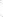 МО «Город Гатчина» Н.С.Медведева___________30.11.2021(Ф.И.О., подпись, дата)ЗАКЛЮЧЕНИЕО РЕЗУЛЬТАТАХ ПУБЛИЧНЫХ СЛУШАНИЙпо проекту внесения измененийв правила землепользования и застройки МО  «Город Гатчина».1. Дата оформления заключения о результатах публичных слушаний: 30.11.2021.2. Сведения о протоколе публичных слушаний (когда утвержден, дата оформления, номер), на основании которого подготовлено заключение: Протокол №93 публичных слушаний по проекту внесения изменений в правила землепользования и застройки МО  «Город Гатчина» дата оформления – 26.11.2021, дата утверждения – 30.11.2021.3. Общие сведения о проекте, представленном на слушания: Проект внесения изменений в правила землепользования и застройки МО  «Город Гатчина».4. Заявитель (инициатор публичных слушаний): Комитет градостроительной политики Ленинградской области.5.Организация-разработчик проекта (наименование, юридический адрес, телефон, адрес электронной почты):  Государственное казенное учреждение «Градостроительное развитие территорий Ленинградской области» (ГКУ «ГРТ ЛО»),  адрес: 195197, г. Санкт-Петербург, ул. Замшина, д. 6, офис 45; телефон: 8(812) 337-17-02; адрес электронной почты: office@grtlo.ru.6. Правовой акт о назначении  публичных слушаний (дата, номер, заголовок, опубликование): Постановление главы МО «Город Гатчина» от 28.09 2021 № 31 «О проведении публичных слушаний по проекту внесения изменений в правила землепользования и застройки муниципального образования «Город Гатчина» Гатчинского муниципального района Ленинградской области», публикация в газете «Гатчинская правда» от 07.10.2021 N78(21374);  на официальном сайте Гатчинского муниципального района по адресу: http://radm.gtn.ru размещено 07.10.2021, на официальном сайте МО «Город Гатчина» по адресу: http://www.gatchina-meria.ru/ размещено 07.10.2021.7.Срок проведения публичных слушаний: начало публичных слушаний – 07.10.2021 (дата публикации оповещения); окончание приема заявлений, предложений, замечаний к проекту – 23.11.2021; окончание публичных слушаний - не позднее 13.01.2022.Срок проведения публичных слушаний по проектам, предусматривающим внесение изменений в правила землепользования и застройки поселений, с момента оповещения жителей муниципального образования об их проведении до дня опубликования заключения о результатах публичных слушаний не может быть менее одного месяца и более трех месяцев.8. Формы оповещения о проведении  публичных слушаний (название, номер, дата печатных изданий и др. формы): опубликовано в газете «Гатчинская правда» от 07.10.2021 N78(21374);  размещено на официальном сайте Гатчинского муниципального района по адресу: http://radm.gtn.ru - 07.10.2021, размещено на официальном сайте МО «Город Гатчина» по адресу: http://www.gatchina-meria.ru/ - 07.10.2021.9. Сведения о проведении экспозиции по материалам (где и когда проведена): экспозиция проекта проводилась в здании администрации Гатчинского муниципального района Ленинградской области по адресу: Ленинградская область, г.Гатчина, ул.Киргетова, д. 1. Срок проведения и режим работы экспозиции проекта:  с 14.10.2021  до 23.11.2021  по рабочим дням с режимом работы с 10-00 до 13-00  и с 14-00 до 17-00, пятница с 10-00 до 13-00  и с 14-00 до 16-00.10. Сведения о проведении собрания участников публичных слушаний (где и когда проведено, состав и количество участников, сведения о выступлениях заинтересованных лиц и презентации проекта): 23.11.2021 в 17-00 в здании администрации Гатчинского муниципального района по адресу: Ленинградская обл., Гатчинский р-н, г.Гатчина, ул.Киргетова, д. 1. Присутствующие:Представители организатора публичных слушаний: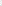 — Медведева Н.С. — заместитель председателя  комиссии по подготовке проектов правил землепользования и застройки МО «Город Гатчина»;— Ванагелис З.В. — секретарь комиссии по подготовке проектов правил землепользования и застройки МО «Город Гатчина».2)  Представители администрации Гатчинского муниципального района: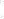 —Коновалов Д.В. — председатель комитета строительства и градостроительного развития территорий;— Рогован О.Н. — главный специалист отдела градостроительного развития территорий комитета строительства и градостроительного развития территорий.3) Представители ГКУ «Градостроительное развитие территории Ленинградской области»:— Соболев Е.В. — заместитель начальника отдела градостроительного зонирования и проектов планировки территории.В соответствии с п.2 ст.5.1 Градостроительного кодекса Российской Федерации не зарегистрировалось ни одного участника публичных слушаний.Выступления:В 17-00 заместитель председателя по градостроительному развитию территорий комитета строительства и градостроительного развития территорий администрации Гатчинского муниципального района - заместитель председателя  комиссии по подготовке проектов правил землепользования и застройки МО «Город Гатчина»— Медведева Н.С. объявила о начале собрания участников публичных слушаний. Озвучила тему публичных слушаний. Обратила внимание участников собрания публичных слушаний на тот факт, что по процедуре проведения публичных слушаний этапы были соблюдены: оповещение о начале публичных слушаний размещено в газете «Гатчинская правда» от 07.10.2021 N78(21374), и на официальных сайтах Гатчинского муниципального района и МО «Город Гатчина»; в здании администрации Гатчинского муниципального района по адресу: ул.Киргетова, д. 1  с 14.10.2021 до 23.11.2021   организована экспозиция Проекта.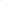 Был предложен регламент проведения собрания:-выступление представителя инициатора публичных слушаний — в рамках 10-15 минут;- вопросы — ответы — до 3 минут;-выступления в прениях участников собрания публичных слушаний — в рамках 5 минут.По порядку проведения собрания публичных слушаний возражений не поступило.Кроме того, Медведева Н.С. обратила внимание на то, что в ходе проведения собрания участников публичных слушаний, комиссия по подготовке проектов правил землепользования и застройки МО «Город Гатчина» принимает письменные предложения и замечания.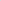 Слово для выступления было предоставлено представителю ГКУ «Градостроительное развитие территории Ленинградской области» заместителю начальника отдела градостроительного зонирования и проектов планировки территории — Соболеву Евгению Владимировичу.Соболев Е.В. рассказал, что проект внесения изменений в правила землепользования и застройки  МО «Город Гатчина» подготовлен на основании Распоряжения Комитета градостроительной политики Ленинградской области от 26.04.2021 №155.Проектом предусматривается Изменение границ территориальной зоны в отношении земельного участка с кадастровым номером 47:25:0107016:22, расположенного по адресу: Ленинградская область, г.Гатчина, ул.Красных Военлетов, между домами №7 и №9.Изменение границ территориальной зоны в отношении земельного участка с кадастровым номером 47:25:0107016:22 необходимо в целях реализации программы Фонда защиты прав граждан — участников долевого строительства Ленинградской области и возможности проектирования и строительства  многоквартирного жилого дома.  Предусмотрена  самостоятельная  территориальная зона – Ж-3.15.2 Зона застройки среднеэтажными жилыми домами Западного строительного района.Этажность многоквартирного жилого дома будет соответствовать  региональным нормативам  градостроительного проектирования Ленинградской области (для зоны А – интенсивной урбанизации – 12 этажей), в связи с чем в дальнейшем для застройщика не понадобиться получать разрешения на отклонение от предельных параметров. Что касается других предельных параметров разрешенного строительства, то они не устанавливаются.На этом свое выступление представитель ГКУ «Градостроительное развитие территории Ленинградской области» завершил.Было предложено перейти к вопросам и ответам.По вопросу изменения границ территориальной зоны в отношении земельного участка с кадастровым номером 47:25:0107016:22, расположенного по адресу: Ленинградская область, г.Гатчина, ул.Красных Военлетов, между домами №7 и №9 представителями администрации Гатчинского муниципального района были заданы вопросы.Соболев Е.В. заместитель начальника отдела градостроительного зонирования и проектов планировки территории ГКУ «Градостроительное развитие территории Ленинградской области»  дал ответы на поставленные вопросы.На собрании были представлены демонстрационные материалы в виде проекта внесения изменений в правила землепользования и застройки МО «Город Гатчина».Письменно замечаний и предложений по теме проведения собрания участников публичных слушаний - не поступило, собрание объявлено состоявшимся.11. Сведения о количестве участников публичных слушаний, которые приняли участие в публичных слушаниях:количество участников публичных слушаний – 0 человек. 12. Предложения и замечания участников публичных слушаний, являющихся участниками публичных слушаний и постоянно проживающих на территории в пределах, которой проводятся публичные слушания:13. Предложения и замечания иных участников публичных слушаний:14. Выводы и рекомендации по проведению публичных слушаний по проекту:Комиссия по подготовке проектов правил землепользования и застройки МО «Город Гатчина» рассмотрела обращения Комитета градостроительной политики Ленинградской области от 13.09.2021 №01-44-86/2021 (вх. от 16.09.2021 ВХ-4760/2021) и от 20.09.2021 №01-44-87/2021 (вх. от 23.09.2021 ВХ-4925/2021)  и протокол № 93 и пришла к следующим выводам.1) Процедура проведения публичных слушаний по проекту внесения изменений в правила землепользования и застройки муниципального образования «Город Гатчина» соблюдена и соответствует требованиям действующего законодательства Российской Федерации, нормативным актам муниципального образования «Гатчинский муниципальный район» Ленинградской области, в связи, с чем публичные слушания по проекту внесения изменений в правила землепользования и застройки муниципального образования «Город Гатчина» Гатчинского муниципального района Ленинградской области считать состоявшимися.2) В период проведения публичных слушаний по Проекту предложений и замечаний в Комиссию не поступило.3) Комиссия по подготовке проектов правил землепользования и застройки МО «Город Гатчина» в целях реализации программы Фонда защиты прав граждан — участников долевого строительства Ленинградской области, считает изменение границ территориальной зоны в отношении земельного участка с кадастровым номером 47:23:0107016:22, расположенного по адресу: Ленинградская область, г.Гатчина, ул.Красных Военлетов, между домами №7 и №9 целесообразным и рекомендует утвердить проект внесения изменений в правила землепользования и застройки муниципального образования «Город Гатчина» Гатчинского муниципального района Ленинградской области.Секретарь комиссии по подготовки проектовправил землепользования и застройки МО «Город Гатчина»                                   З.В.Ванагелис    ________     30.11.2021                       (Ф.И.О., подпись, дата)Содержание внесенных предложений и замечанийАргументированные рекомендации организатора публичных слушаний о целесообразности или нецелесообразности учета внесенных предложений и замечаний--Содержание внесенных предложений и замечанийАргументированные рекомендации организатора публичных слушаний о целесообразности или нецелесообразности учета внесенных предложений и замечаний--